TITLE OF THE PRESENTATIONLead Author Bold1,2, Second Author1, Third Author31 Organisation 1, City, Country2 Organisation 2, City, Country3 Organisation 3, City, CountryCorrespondence: contact.person@emailaddress.comParagraph 1 text.  Include references (where applicable) as numbers in square brackets [1] and then the reference details at the end.  Include a reference to a table in the text, for example see Table 1.Table 1.  This is the title of the table.Paragraph 2 text.  The abstract will be formatted to fit a single A4 page so only include up to two figures or graphs and note that they may be reduced in size if needed.  Include a reference to a figure in the text, for example see Figure 1.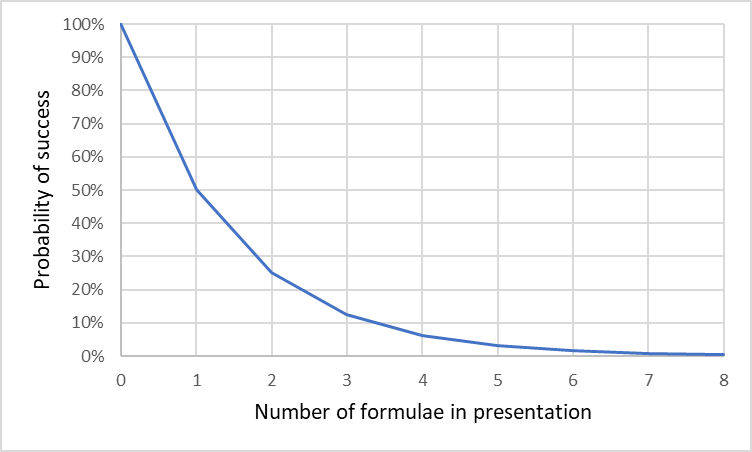 Figure :  Caption of Figure 1Paragraph 3 text.  Abstracts should be limited to 300 words or fewer – the main intention is to summarise what will be in the presentation and provide a record in an abstract booklet.  It is up to the author to determine the format, i.e. Introduction, Background, Results, Conclusion, etc.References[1] Author(s), title, journal or publisher, year, DOI[2] Ibid.